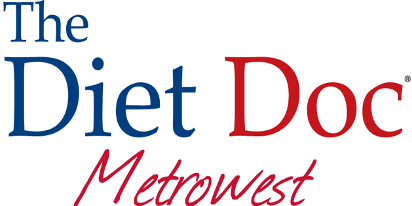 30 Day Jump-Start Intake Form Everything written in this intake form is 100% confidential and will not be shared for any reason. Name:__________________________________________________________Age:_______________Date:__________________________Address: _____________________________________________________________________Email:__________________________________________________________Cell Phone:____________________________________________Referred By: ___________________Height:____________________Current Weight:_______________________GOAL Weight (may not be reached in 30 days):_________________________________Body Type: ___________________________________________________________________________Ectomorph  (thin frame, difficulty gaining muscle, usually “skinny,” small joints, lean,)Mesomorph  (large bone structure, large muscles, naturally athletic physique, strong, gains muscles easily, gains fat more easily than ectomorphs)Endomorph (soft and round body, gains muscle and fat very easily, generally short and stocky, hard to lose fat, slower metabolism, muscles not well defined)Current exercise and activity level:  “Diets” that have worked for you in the past:Do you consider yourself a “healthy eater?”